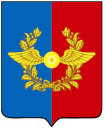 Российская ФедерацияИркутская областьУсольское районное муниципальное образованиеД У М АГородского поселенияСреднинского муниципального образованияЧетвертого созываРЕШЕНИЕ От 28.04.2021г.                               п. Средний                                       № 142О внесении изменений в Решение Думы от 25.12.2013 г. № 59«О создании муниципального дорожного фонда и утверждении Порядка формирования и использования бюджетных ассигнований муниципального дорожного фонда»С целью приведения Порядка формирования и использования бюджетных ассигнований муниципального дорожного фонда городского поселения Среднинского муниципального образования в соответствие с действующим федеральным законодательством, со ст. 179.4 Бюджетного кодекса Российской Федерации, Федеральным законом от 06.10.2003 N 131-ФЗ "Об общих принципах организации местного самоуправления в Российской Федерации", в соответствии со ст.10.1 Положения о бюджетном процессе в городском поселении Среднинского муниципального образования, ст. 58, 64 Устава городского поселения Среднинского муниципального образования, Дума городского поселения  Среднинского муниципального образования Р Е Ш И Л А:1. Внести в Порядок формирования и использования бюджетных ассигнований муниципального дорожного фонда городского поселения Среднинского муниципального образования следующие изменения и дополнения:В гл. III пункт 3 дополнить п/п 6, 7, 8, 9:«6) разработка проектной документации на ремонт, капитальный ремонт автомобильных дорог общего пользования местного значения и искусственных сооружений на них;7) строительство и реконструкция автомобильных дорог местного значения и искусственных сооружений на них (включая разработку документации по планировке территории в целях размещения автомобильных дорог, инженерные изыскания, разработку проектной документации, проведение необходимых экспертиз, выкуп земельных участков и подготовку территории строительства;8) оплату штрафов, предусмотренных частью 1 статьи 12.34 кодекса Российской Федерации об административных правонарушениях «Несоблюдение требований по обеспечению безопасности дорожного движения при строительстве, реконструкции, ремонте и содержании дорог»;9) погашение задолженности по бюджетным кредитам, полученным администрацией городского поселения Среднинского муниципального образования из областного и федерального бюджета на строительство (реконструкцию), капитальный ремонт, ремонт и содержание автомобильных дорог общего пользования, и на осуществление расходов на обслуживание долговых обязательств, связанных с использованием указанных кредитов, в размере, не превышающем 20 процентов объема бюджетных ассигнований дорожного фонда администрации городского поселения Среднинского муниципального образования». Опубликовать настоящее постановление в газете «Информационный бюллетень Среднинского муниципального образования» и разместить в сетевом издании «Официальный сайт городского поселения Среднинского муниципального образования» в информационно-телекоммуникационной сети Интернет (http: srednyadm.ru). Настоящее Решение вступает в силу со дня его официального опубликования в средствах массовой информации и в сети Интернет.Председатель Думы городского поселенияСреднинского муниципального образования	     Е.Ю. ЕвсеевИсполняющая обязанности главыгородского поселения                                                        Среднинского муниципального образования                          Т.Е. Сагитова